PUBLIC MEETING NOTICEAgendaARIZONA SET-ASIDE COMMITTEE WILL HOLD A MEETING ONWednesday, January 22, 2020 from 1:00-3:30 PM100 N. 15th Ave., Phoenix, AZ 850071st Floor Room 100– Conference RoomTeleconference Information‎+1 413-728-2657‬ PIN: 409 940‬#‬	_____________________________________________________________________AGENDA
 CALL TO ORDER Chair Nick Perrera called the meeting to order at 1:31 PM on 1.22.2020.
ROLL CALLNick Perrera – Chair, State Procurement Office - PresentEd Jimenez - State Procurement Office - AbsentMark Botterbusch – Gompers Employment Services - AbsentDavid Steinmetz – Arizona Industries for the Blind - PresentChris Gustafson – Arizona State Retirement System - PresentKristen Mackey – Department of Economic Security - AbsentValarie Erwin – Department of Transportation - PresentMichael Zinn – Arizona Correctional Industries - PresentArmando Bernasconi - Quality Connections - Present
APPROVAL OF MINUTES10.23.19 Meeting Motion to approve minutes:		Chris Gustafson2nd to the motion:			Armando BernasconiIn Favor: 6		Against: 0	Abstain:  0Motion carries		CONTRACT EXTENSION, PROPOSAL, AND AMENDMENT REVIEWS:  	Michael Zinn of Arizona Correctional Industries exits the meeting. ADSPO17-155057Arizona Correctional Industries - Furniture, Products and Services 
Exp. 3/31/20Consideration of any public comment.Committee review and discussion.Entertain motion for approval, disapproval, or tabling extension of term through 10/31/21.Motion to approve extension of term through 10/31/2021: Armando Bernasconi2nd to the motion: Chris GustafsonIn Favor: 5		Against: 0	Abstain:  0Motion carriesADSPO17-168122Arizona Correctional Industries - Engraved Products and Services 
Exp. 4/17/20Consideration of any public comment.Committee review and discussion.Entertain motion for approval, disapproval, or tabling extension of term through 4/30/21.Motion to approve through 4/30/2021: Chris Gustafson2nd to the motion: Valarie ErwinIn Favor: 5		Against: 0	Abstain:  0Motion carriesMichael Zinn of Arizona Correctional Industries rejoins the meeting. CTR047044The Centers for Habilitation - Record Shredding and Destruction ServicesConsideration of any public comment.Committee review and discussion.Entertain motion for approval, disapproval, or tabling amendment to add additional On-Site Shredding services as proposed.Motion to approve add additional On-Site Shredding services: Chris Gustafson2nd to the motion: David SteinmetzIn Favor: 6		Against: 0	Abstain:  0Motion carries1:49 PM, Armando Bernasconi of Quality Connections exits the meeting. FEASIBILITY APPLICATIONSQuality ConnectionsFeasibility review for HP OEM Printer SuppliesReview and discuss information.Entertain motion for approval, disapproval, or tabling.Motion to table until next meeting: David Steinmetz2nd to the motion: Valarie ErwinIn Favor: 5		Against: 0	Abstain:  0Motion carries1:54 PM, Armando Bernasconi of Quality Connections rejoins the meeting.  ESTABLISHMENT OF A SUB-COMMITTEEDiscussion on charter, makeup, meeting frequency, and goal of sub-committee.Entertain motion for approval of the establishment of a sub-committee.Motion to create a sub-committee consisting of Nick Perrera, Armando Bernasconi, and David Steinmetz that meets once a month to create a comprehensive handbook, technical bulletin, and work  with the State Procurement Office and stakeholders to gain more opportunities and further the 1% goal: Chris Gustafson2nd to the motion: Armando BernasconiIn Favor: 6		Against: 0	Abstain:  0Motion carriesREPORT ON 1% GOALFY20Q2 Report - Nick Perrera$3,985,095.70  Set-Aside Program Spend of  $754.447,951.34 Touchable Spend2:24 PM, Chris Gustafson of Arizona State Retirement System leaves the meeting. FUTURE AGENDA ITEMS Chair will hear requests from members of the committee on issues for future consideration and discussion. Discussion on Nick Perrera communicating with AIB for expiring contracts.CALL TO THE PUBLIC At this time, the committee will hear comments from the public.  Members of the committee may not discuss items that are not specifically identified on the agenda.  Therefore, pursuant to A.R.S. § 38-431.01(G), action taken as a result of public comment will be limited to directing staff to study the matter or scheduling the matter for future consideration and decision at a later date.Member from public expresses gratitude to set-aside as well as the State Procurement Office and Nick Perrera for growing the program on behalf of Quality ConnectionsADJOURNMENTChair Nick Perrera adjourned the meeting at 2:28 PM on 1.22.2020. 
NEXT MEETING: Wednesday, April 22nd, 2020 1pm-3:30pm100 N. 15th Ave, Phoenix, AZ 85007 1st Floor Conference Room.		APPROVAL OF 	DRAFT MINUTES:  DATE: 1/23/20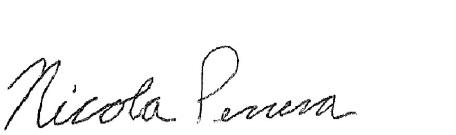 						              Nick Perrera, Chairman		APPROVAL OF FINAL MINUTES:  ___________________ 	            DATE: _______			        Nick Perrera, Chairman					 	  	 	 	 	 	Douglas A. DuceyGovernor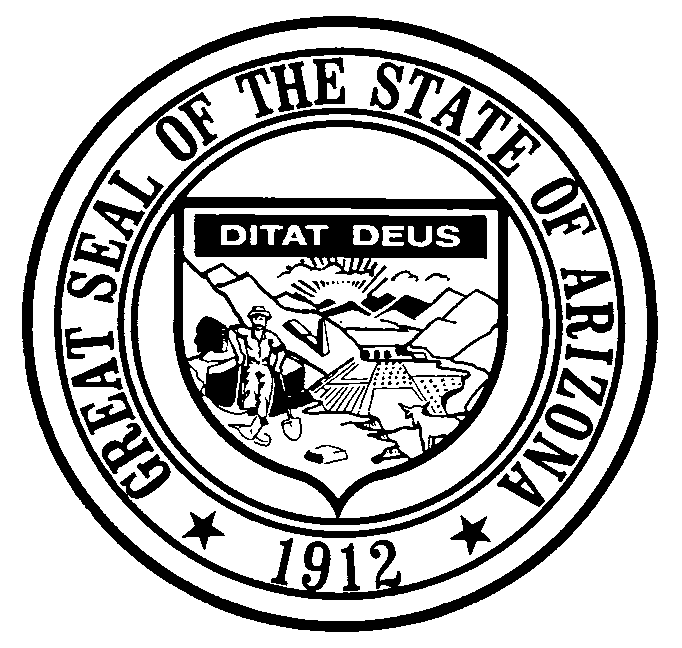 Andy TobinDirectorARIZONA DEPARTMENT OF ADMINISTRATIONSTATE PROCUREMENT OFFICE100 NORTH FIFTEENTH AVENUE  • SUITE 402PHOENIX, ARIZONA 85007(602) 542-5511 (main)     (602) 542-5508 (fax)http://spo.az.gov